Задача – ВМ-3: 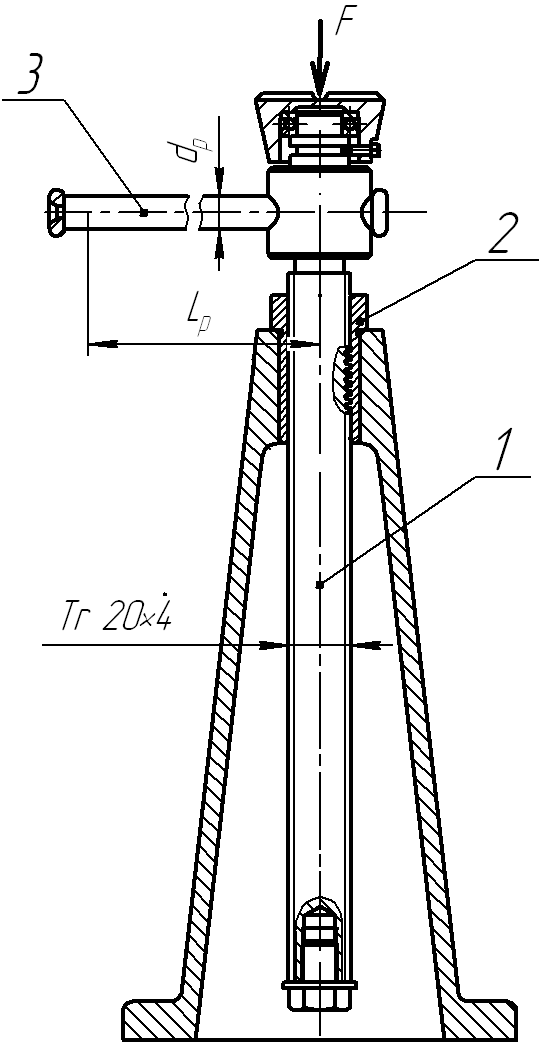 Определить допускаемую грузоподъемность [F]  домкрата по критерию прочности рукояти 3 при следующих исходных данных: - допускаемое напряжение материала рукояти σТи=270 МПа; dp=16мм; средний диаметр резьбы d2 = 17мм; d3 = 15,5мм; плечо изгиба рукояти Lи принять условно равной расчетной длине рукояти Lр (Lи = Lр); Момент трения в пяте принять равным Тп = 10000 Нмм; fB-Г =0,15; 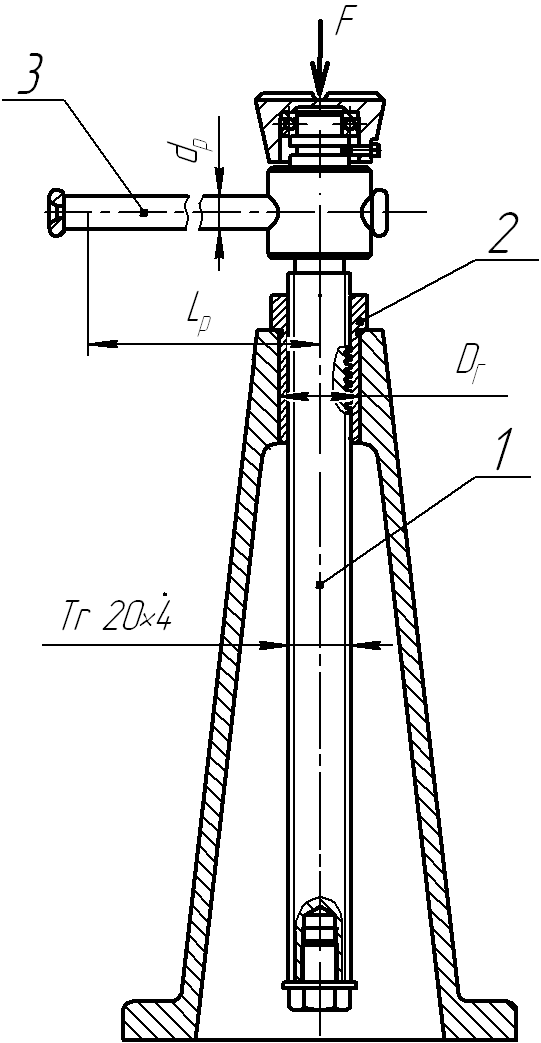 Задача – ВМ-4:Определить допускаемую грузоподъемность [F]  домкрата по критерию прочности гайки 2 при растяжении, при следующих исходных данных: - предел текучести материала гайки σт=147МПа; - посадочный диаметр гайки Dг = 36мм; средний диаметр резьбы d2 = 17мм; d3 = 15,5мм; 